Алгоритм описания практик работы с лицами с РАСМетодическое руководствоАвторы-составители: Давыдова Е.Ю., Хаустов А.В., Сорокин А.Б., Давыдов Д.В.Москва, 2021Алгоритм описания практики работы с лицами с РАСДля быстрого перемещения по структуре документа выберите на панели управления меню «Вид» - «√» напротив «область навигации». Для перехода по ссылкам удерживайте клавишу ctrl.Паспорт практикиОписание практики1. Методологическое обоснование практики1.1. Типичные проблемы лиц, обращающихся за помощью. Основные запросы на помощь специалистов.1.2. Теоретические положения о механизмах нарушений, особенностях развития, на основании которых разрабатывалась практика (ссылки на публикации - приложение 1.4).1.3. Использующиеся методики, приемы работы и организации практики с обоснованием выбора (ссылки на публикации - приложение 1.2).1.4. Аналогичные практики (ссылки на публикации - приложение 1.3).Перечислить (схожие по целям, использующие те же методики).1.5. В чем отличие от аналогов (это может быть уникальность, разработанность, применение известных методов, приемов, программ к конкретным условиям, определенное сочетание известных подходов). Обязательно должно соотноситься с основной целью.2. Целевая группа2.1. Основные благополучатели (возраст, пол, возможные диагнозы, специфические особенности развития).2.2. Косвенные благополучатели (родственники и другие лица, взаимодействующие с основными благополучателями).2.3. Критерии отбора (включения в группу). Если есть, то описать процедуру и перечислить документы, принимаемые во внимание при отборе (например, рекомендации ПМПК, заключения специалистов).3. Цели практики 3.1. Общая цель.3.2. Основные цели (конкретно по областям развития: обучение, социализация, коммуникация, поведение и т.д. – что ожидается по результатам).3.3. Цели практики в области преодоления трудностей, характерных для РАС.  3.4. Дополнительные цели (касающиеся семьи, отношений, приобретения какого-либо опыта родителями, обучение и т.д.).3.5. Возможные дополнительные положительные эффекты реализации практики (формирование компетенций, организация среды для взаимодействия родителей, расширение кругозора, получение «передышки» для родителей, и др.).3.6. Противопоказания и ограничения для применения практики.4. Структура практикиЭтапы реализации практики4.1. Предварительный этап (отбор, начальная беседа, предварительное анкетирование и др.).4.2. Начальный этап (стартовая диагностика, индивидуальное планирование, адаптационный период и др.).4.3. Основной этап (форма реализации практики и ее вариантов (если есть)).4.5. Завершающий (контрольный) этап (итоговая диагностика, получение обратной связи).4.6. Предусмотренные формы взаимодействия с косвенными благополучателями (родственниками и другими лицами, взаимодействующими с основными благополучателями).…Этапы реализации могут отличаться от предложенных. Описание структуры должно давать представление о предусмотренных практикой видах взаимодействия, их последовательности и продолжительности 5. Регламент и формы реализации практики5.1. Основная форма реализации практики (индивидуальные занятия, групповые занятия (примерный размер группы), консультации, проектная деятельность, трудовая деятельность и др.). Указать периодичность, продолжительность и общую длительность воздействия. 5.2. Наличие документов, регламентирующих реализацию практики (готовые программы, авторские программы, конкретные методики, учебный план, план индивидуальной работы и др.)- Наименование документа, краткое описание- …- …Для опубликованных материалов приводятся ссылки на список литературыСами документы и примеры бланков заключений, планов индивидуальной и групповой работы разместить в приложении 2.5.3. При наличии указать возможные варианты реализации практики (в ускоренном или замедленном темпе, с использованием дополнительных средств, может осуществляться дистанционно или в смешанном формате, и др. 6. Оснащенность практики6.1. Методики, приемы и подходы использующиеся в ходе реализации практики, методики для достижения основных целей (ссылки на публикации - приложение 1.2).6.1.1. При использовании неопубликованных авторских методик – привести краткое описание, назначение, достигаемый результат.6.2. Методы индивидуализации воздействия.Перечислить методы, приемы, использующиеся для индивидуальной адаптации условий и методов воздействия с учетом индивидуальных особенностей благополучателей (изменение режима, адаптация материалов, применение спец. средств (средства альтернативной коммуникации), регуляции сенсорной нагрузки) и др.6.3. Методики, использующиеся для диагностики (ссылки на публикации - приложение 1.5).6.3.1 При использовании специально разработанных инструментов (опросники, тесты, чек-листы и т.п.) привести краткое описание, назначение, получаемый результат (без подробного описания обработки результатов). Примеры бланков разместить в приложении 3. 6.4. Методы контроля достижения целей.Перечислить методы контроля достижения целей в соответствии с таблицами 1,2. Для основных целей практики и целей, специфических для РАС.Ссылки на стандартные методики разместить в соответствующем разделе списка публикаций, Специально разработанные инструменты контроля представить  в приложении 3.7. Специалисты, реализующие практику7.1. Специалисты какой квалификации могут реализовывать практику.7.2. Сколько и каких специалистов необходимо для реализации практики, включая тьюторов.7.3. Необходимо ли специальное обучение? Если да, то где и в каком формате оно осуществляется.7.4. Какое участие в реализации практики принимают родственники/законные представители благополучателей.7.4.1. Как регламентировано это участие (специальные задания, методические материалы, обучающие занятия и др.).8. Исследования эффективности практики Приложение 1. Структурированный список публикацийРазделы списка связаны с соответствующими разделами описания. Вначале приводятся ссылки на печатные работы, затем на интернет-ресурсы.1. Публикации авторов практики.2. Материалы, использующиеся при реализации практики.3. Аналогичные практики.4. Методологическое обоснование.5. Диагностические инструменты.Приложение 2. Документы, регламентирующие реализацию практикиПриложение 3. Инструменты контроля достижения целей (анкеты, чек-листы, опросники) Приложение 4. Иные документы, необходимые для описания практики 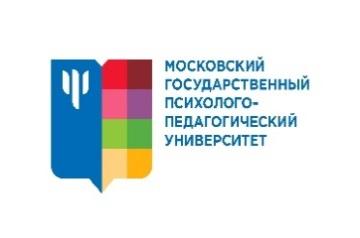 МИНИСТЕРСТВО ПРОСВЕЩЕНИЯ РОССИЙСКОЙ ФЕДЕРАЦИИФедеральное государственное бюджетное образовательное учреждениевысшего образования«МОСКОВСКИЙ ГОСУДАРСТВЕННЫЙ ПСИХОЛОГО-ПЕДАГОГИЧЕСКИЙ УНИВЕРСИТЕТ»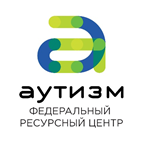 ФЕДЕРАЛЬНЫЙ РЕСУРСНЫЙ ЦЕНТР ПО ОРГАНИЗАЦИИ КОМПЛЕКСНОГО СОПРОВОЖДЕНИЯ ДЕТЕЙ С РАССТРОЙСТВАМИ АУТИСТИЧЕСКОГО СПЕКТРАул. Кашенкин Луг, д.7, г. Москва, 127427; тел. (факс): +7 (495) 619-21-88ул. Архитектора Власова д.19, стр.2, г. Москва, 117335; тел: +7 (499) 128-98-83Название практикиНазвание практикиАвторы/разработчики (ФИО, специальность, должность, организация, контакт)1.Основная цель практики3.Тип практики (вмешательства, помощи)Например, цикл, курс, программа, система занятий, мероприятий, консультаций, способ организации деятельности, технология обучения/ развития и  т.д. 4.Общие сведения об объеме воздействия, целевой группе 2.Оригинальность практики. Является ли авторской разработкой, модификацией (привести ссылку на прототип) , отдельной технологией работы, которая может применяться в составе различных практик (перечислить каких)Регламентированность практикиУказывается наличие утвержденных программ, опубликованных методических рекомендаций, специальных пособий.5.Оснащенность практики. Указываются общие сведения об основных использующихся методиках.6.На базе какого учреждения реализуется практика, стаж реализации7.Наличие исследований эффективности практикиОбласть развитияОжидаемый результатЦелиОжидаемый результатНазвание методикиЦель применения (указать, если методика применяется частично или в модификации)НазваниеЦель примененияОсновные целиМетод контроля достиженияЦели, специфические для РАС